INTRO EAST – FEBRUARY 2017 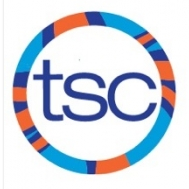 SundayMondayTuesdayWednesdayThursdayFridaySaturday1RIVERDALEJR: 6:00-6:15 pm (Dry)6:15-7:15 pmSR: 7:00-7:15 pm (Dry)7:15-8:15pm23456RIVERDALEJR: 6:00-6:15 pm (Dry)6:15-7:15 pmSR: 7:00-7:15 pm (Dry)7:15-8:15pm78RIVERDALEJR: 6:00-6:15 pm (Dry)6:15-7:15 pmSR: 7:00-7:15 pm (Dry)7:15-8:15pm910111213RIVERDALEJR: 6:00-6:15 pm (Dry)6:15-7:15 pmSR: 7:00-7:15 pm (Dry)7:15-8:15pm1415RIVERDALEJR: 6:00-6:15 pm (Dry)6:15-7:15 pmSR: 7:00-7:15 pm (Dry)7:15-8:15pm1617181920OFF - FAMILY DAY2122RIVERDALEJR: 6:00-6:15 pm (Dry)6:15-7:15 pmSR: 7:00-7:15 pm (Dry)7:15-8:15pm2324252627RIVERDALEJR: 6:00-6:15 pm (Dry)6:15-7:15 pmSR: 7:00-7:15 pm (Dry)7:15-8:15pm28